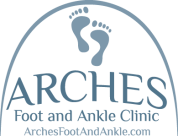 REGISTRATION FORMPATIENT INFORMATIONPATIENT INFORMATIONPATIENT INFORMATIONPATIENT INFORMATIONPATIENT INFORMATIONPATIENT INFORMATIONPATIENT INFORMATIONPATIENT INFORMATIONPATIENT INFORMATIONPATIENT INFORMATIONPATIENT INFORMATIONPATIENT INFORMATIONPATIENT INFORMATIONPATIENT INFORMATIONPATIENT INFORMATIONPATIENT INFORMATIONPATIENT INFORMATIONPATIENT INFORMATIONPATIENT INFORMATIONPATIENT INFORMATIONPATIENT INFORMATIONPATIENT INFORMATIONPATIENT INFORMATIONPATIENT INFORMATIONPATIENT INFORMATIONPATIENT INFORMATIONPATIENT INFORMATIONPATIENT INFORMATIONPATIENT INFORMATIONPATIENT INFORMATIONPATIENT INFORMATIONPATIENT INFORMATIONPATIENT INFORMATIONPATIENT INFORMATIONPATIENT INFORMATIONPATIENT INFORMATIONPATIENT INFORMATIONPATIENT INFORMATIONPATIENT INFORMATIONPATIENT INFORMATIONPATIENT INFORMATIONPATIENT INFORMATIONPATIENT INFORMATIONPATIENT INFORMATIONPATIENT INFORMATIONPATIENT INFORMATIONToday’s date:Today’s date:Today’s date:Today’s date:Today’s date:Today’s date:Today’s date:Today’s date:Today’s date:Today’s date:Today’s date:Today’s date:Today’s date:Today’s date:Today’s date:Today’s date:Today’s date:Today’s date:Today’s date:Today’s date:Today’s date:Today’s date:Today’s date:Today’s date:Today’s date:Today’s date:Today’s date:Today’s date:Today’s date:Email address:                                    Email address:                                    Email address:                                    Email address:                                    Email address:                                    Email address:                                    Email address:                                    Email address:                                    Email address:                                    Email address:                                    Email address:                                    Email address:                                    Email address:                                    Email address:                                    Email address:                                    Email address:                                    Email address:                                    Patient’s last name: Patient’s last name: Patient’s last name: Patient’s last name: Patient’s last name: Patient’s last name: Patient’s last name: Patient’s last name: Patient’s last name: Patient’s last name: Patient’s last name: Patient’s last name: Patient’s last name: Patient’s last name: Patient’s last name: Patient’s last name: First:First:First:First:First:First:First:First:First:Middle:Middle:Middle:Middle:Phone Number:  Phone Number:  Phone Number:  Phone Number:  Phone Number:  Phone Number:  Phone Number:  Phone Number:  Phone Number:  Phone Number:  Phone Number:  Phone Number:  Phone Number:  Phone Number:  Phone Number:  Phone Number:  Phone Number:  Preferred method for reminders:   text   email    call  Preferred method for reminders:   text   email    call  Preferred method for reminders:   text   email    call  Preferred method for reminders:   text   email    call  Preferred method for reminders:   text   email    call  Preferred method for reminders:   text   email    call  Preferred method for reminders:   text   email    call  Preferred method for reminders:   text   email    call  Preferred method for reminders:   text   email    call  Preferred method for reminders:   text   email    call  Preferred method for reminders:   text   email    call  Preferred method for reminders:   text   email    call  Preferred method for reminders:   text   email    call  Preferred method for reminders:   text   email    call  Preferred method for reminders:   text   email    call  Preferred method for reminders:   text   email    call  Preferred method for reminders:   text   email    call  Preferred method for reminders:   text   email    call  Preferred method for reminders:   text   email    call  Preferred method for reminders:   text   email    call  Preferred method for reminders:   text   email    call  Preferred method for reminders:   text   email    call  Preferred method for reminders:   text   email    call  Preferred method for reminders:   text   email    call  Preferred method for reminders:   text   email    call  Preferred method for reminders:   text   email    call  Preferred method for reminders:   text   email    call  Preferred method for reminders:   text   email    call  Preferred method for reminders:   text   email    call  Preferred Method for Statements:   text    Mail Preferred Method for Statements:   text    Mail Preferred Method for Statements:   text    Mail Preferred Method for Statements:   text    Mail Preferred Method for Statements:   text    Mail Preferred Method for Statements:   text    Mail Preferred Method for Statements:   text    Mail Preferred Method for Statements:   text    Mail Preferred Method for Statements:   text    Mail Preferred Method for Statements:   text    Mail Preferred Method for Statements:   text    Mail Preferred Method for Statements:   text    Mail Preferred Method for Statements:   text    Mail Preferred Method for Statements:   text    Mail Preferred Method for Statements:   text    Mail Preferred Method for Statements:   text    Mail Preferred Method for Statements:   text    Mail Birth date:      /        /Birth date:      /        /Birth date:      /        /Age:Age:Sex:    M   F    other Sex:    M   F    other Sex:    M   F    other Sex:    M   F    other Sex:    M   F    other Sex:    M   F    other Sex:    M   F    other Sex:    M   F    other Sex:    M   F    other Sex:    M   F    other Sex:    M   F    other Sex:    M   F    other Sex:    M   F    other Sex:    M   F    other Race:Race:Race:Race:Race:Race:Race:Ethnicity:  Are you Latino or Hispanic      Yes     No     DeclineEthnicity:  Are you Latino or Hispanic      Yes     No     DeclineEthnicity:  Are you Latino or Hispanic      Yes     No     DeclineEthnicity:  Are you Latino or Hispanic      Yes     No     DeclineEthnicity:  Are you Latino or Hispanic      Yes     No     DeclineEthnicity:  Are you Latino or Hispanic      Yes     No     DeclineEthnicity:  Are you Latino or Hispanic      Yes     No     DeclineEthnicity:  Are you Latino or Hispanic      Yes     No     DeclineEthnicity:  Are you Latino or Hispanic      Yes     No     DeclineEthnicity:  Are you Latino or Hispanic      Yes     No     DeclineEthnicity:  Are you Latino or Hispanic      Yes     No     DeclineEthnicity:  Are you Latino or Hispanic      Yes     No     DeclineEthnicity:  Are you Latino or Hispanic      Yes     No     DeclineEthnicity:  Are you Latino or Hispanic      Yes     No     DeclineEthnicity:  Are you Latino or Hispanic      Yes     No     DeclineEthnicity:  Are you Latino or Hispanic      Yes     No     DeclineEthnicity:  Are you Latino or Hispanic      Yes     No     DeclineEthnicity:  Are you Latino or Hispanic      Yes     No     DeclineEthnicity:  Are you Latino or Hispanic      Yes     No     DeclineEthnicity:  Are you Latino or Hispanic      Yes     No     DeclineStreet address:Street address:Street address:Street address:Street address:Street address:Street address:Street address:Street address:Street address:Street address:Street address:Street address:Street address:Street address:Street address:Street address:Street address:Street address:Street address:Street address:Street address:Street address:Street address:Street address:Street address:Social Security no.Social Security no.Social Security no.Social Security no.Social Security no.Social Security no.Social Security no.Single             Married          PartneredSingle             Married          PartneredSingle             Married          PartneredSingle             Married          PartneredSingle             Married          PartneredSingle             Married          PartneredSingle             Married          PartneredSingle             Married          PartneredSingle             Married          PartneredSingle             Married          PartneredSingle             Married          PartneredSingle             Married          PartneredSingle             Married          PartneredSeparated      Divorced         WidowedSeparated      Divorced         WidowedSeparated      Divorced         WidowedSeparated      Divorced         WidowedSeparated      Divorced         WidowedSeparated      Divorced         WidowedSeparated      Divorced         WidowedSeparated      Divorced         WidowedSeparated      Divorced         WidowedSeparated      Divorced         WidowedSeparated      Divorced         WidowedSeparated      Divorced         WidowedSeparated      Divorced         WidowedP.O. box:P.O. box:P.O. box:P.O. box:P.O. box:P.O. box:City:City:City:City:City:City:City:City:City:City:City:City:City:City:City:City:City:City:City:City:City:City:City:City:State:State:State:State:State:State:State:State:State:State:State:ZIP Code:ZIP Code:ZIP Code:ZIP Code:ZIP Code:Occupation:Occupation:Occupation:Occupation:Occupation:Occupation:Employer:Employer:Employer:Employer:Employer:Employer:Employer:Employer:Employer:Employer:Employer:Employer:Employer:Employer:Employer:Employer:Employer:Employer:Employer:Employer:Employer:Employer:Employer:Employer:Employer:Employer:Employer:Employer:Employer:Employer:Employer:Employer phone no.:Employer phone no.:Employer phone no.:Employer phone no.:Employer phone no.:Employer phone no.:Employer phone no.:Employer phone no.:Employer phone no.:(           )(           )(           )(           )(           )(           )(           )(           )(           )Chose clinic because/Referred by (please check one box):Chose clinic because/Referred by (please check one box):Chose clinic because/Referred by (please check one box):Chose clinic because/Referred by (please check one box):Chose clinic because/Referred by (please check one box):Chose clinic because/Referred by (please check one box):Chose clinic because/Referred by (please check one box):Chose clinic because/Referred by (please check one box):Chose clinic because/Referred by (please check one box):Chose clinic because/Referred by (please check one box):Chose clinic because/Referred by (please check one box):Chose clinic because/Referred by (please check one box):Chose clinic because/Referred by (please check one box):Chose clinic because/Referred by (please check one box):Chose clinic because/Referred by (please check one box):Chose clinic because/Referred by (please check one box):Chose clinic because/Referred by (please check one box):Chose clinic because/Referred by (please check one box):Chose clinic because/Referred by (please check one box):Chose clinic because/Referred by (please check one box):Chose clinic because/Referred by (please check one box):Chose clinic because/Referred by (please check one box):Chose clinic because/Referred by (please check one box):Chose clinic because/Referred by (please check one box):Chose clinic because/Referred by (please check one box): Dr. Dr. Insurance Insurance Insurance Insurance Insurance Family Family Friend Friend Friend Friend Friend Close to home/work Close to home/work Close to home/work Close to home/work Close to home/work Close to home/work Close to home/work Close to home/work Close to home/work Close to home/work Close to home/work Close to home/work Close to home/work Close to home/work Close to home/work Close to home/work Close to home/work Website Website Website Website Website Website Other Other Other Other OtherFamily members seen here: Family members seen here: Family members seen here: Family members seen here: Family members seen here: Family members seen here: Family members seen here: Family members seen here: Family members seen here: Family members seen here: Primary Care Physician: Primary Care Physician: Primary Care Physician: Primary Care Physician: Primary Care Physician: Primary Care Physician: Primary Care Physician: Primary Care Physician: Primary Care Physician: Primary Care Physician: INSURANCE INFORMATIONINSURANCE INFORMATIONINSURANCE INFORMATIONINSURANCE INFORMATIONINSURANCE INFORMATIONINSURANCE INFORMATIONINSURANCE INFORMATIONINSURANCE INFORMATIONINSURANCE INFORMATIONINSURANCE INFORMATIONINSURANCE INFORMATIONINSURANCE INFORMATIONINSURANCE INFORMATIONINSURANCE INFORMATIONINSURANCE INFORMATIONINSURANCE INFORMATIONINSURANCE INFORMATIONINSURANCE INFORMATIONINSURANCE INFORMATIONINSURANCE INFORMATIONINSURANCE INFORMATIONINSURANCE INFORMATIONINSURANCE INFORMATIONINSURANCE INFORMATIONINSURANCE INFORMATIONINSURANCE INFORMATIONINSURANCE INFORMATIONINSURANCE INFORMATIONINSURANCE INFORMATIONINSURANCE INFORMATIONINSURANCE INFORMATIONINSURANCE INFORMATIONINSURANCE INFORMATIONINSURANCE INFORMATIONINSURANCE INFORMATIONINSURANCE INFORMATIONINSURANCE INFORMATIONINSURANCE INFORMATIONINSURANCE INFORMATIONINSURANCE INFORMATIONINSURANCE INFORMATIONINSURANCE INFORMATIONINSURANCE INFORMATIONINSURANCE INFORMATIONINSURANCE INFORMATIONINSURANCE INFORMATIONPerson responsible for bill:Person responsible for bill:Person responsible for bill:Person responsible for bill:Person responsible for bill:Person responsible for bill:Person responsible for bill:Person responsible for bill:Birth date:Birth date:Birth date:Birth date:Birth date:Birth date:Birth date:Birth date:Birth date:Birth date:Birth date:Birth date:Address (if different):Address (if different):Address (if different):Address (if different):Address (if different):Address (if different):Address (if different):Address (if different):Address (if different):Address (if different):Address (if different):Address (if different):Address (if different):Address (if different):Address (if different):Address (if different):Address (if different):Home phone no.:Home phone no.:Home phone no.:Home phone no.:Home phone no.:Home phone no.:Home phone no.:Home phone no.:Home phone no.:       /         /       /         /       /         /       /         /       /         /       /         /       /         /       /         /       /         /       /         /       /         /       /         /(          )(          )(          )(          )(          )(          )(          )(          )(          )Is this person a patient here?Is this person a patient here?Is this person a patient here?Is this person a patient here?Is this person a patient here?Is this person a patient here?Is this person a patient here?Is this person a patient here? Yes Yes Yes Yes Yes Yes Yes No No No No NoOccupation:Occupation:Occupation:Occupation:Employer:Employer:Employer:Employer:Employer:Employer:Employer:Employer:Employer:Employer:Employer address:Employer address:Employer address:Employer address:Employer address:Employer address:Employer address:Employer address:Employer address:Employer address:Employer address:Employer address:Employer address:Employer address:Employer address:Employer address:Employer address:Employer address:Employer address:Employer address:Employer address:Employer address:Employer address:Employer phone no.:Employer phone no.:Employer phone no.:Employer phone no.:Employer phone no.:Employer phone no.:Employer phone no.:Employer phone no.:Employer phone no.:(          )(          )(          )(          )(          )(          )(          )(          )(          )Is this patient covered by insurance?Is this patient covered by insurance?Is this patient covered by insurance?Is this patient covered by insurance?Is this patient covered by insurance?Is this patient covered by insurance?Is this patient covered by insurance?Is this patient covered by insurance?Is this patient covered by insurance?Is this patient covered by insurance?Is this patient covered by insurance? Yes Yes Yes Yes Yes Yes Yes No No No No No NoPRIMARY insurance company:PRIMARY insurance company:PRIMARY insurance company:PRIMARY insurance company:PRIMARY insurance company:PRIMARY insurance company:PRIMARY insurance company:PRIMARY insurance company:PRIMARY insurance company:Subscriber’s name:Subscriber’s name:Subscriber’s name:Subscriber’s name:Subscriber’s name:Subscriber’s name:Subscriber’s name:Subscriber’s name:Subscriber’s name:Date of Birth:Date of Birth:Date of Birth:Date of Birth:Date of Birth:Date of Birth:Date of Birth:Date of Birth:Date of Birth:Date of Birth:Date of Birth:Date of Birth:Social Security Number:Social Security Number:Social Security Number:Social Security Number:Social Security Number:Social Security Number:Social Security Number:Social Security Number:Policy / ID Number:Policy / ID Number:Policy / ID Number:Policy / ID Number:Policy / ID Number:Policy / ID Number:Policy / ID Number:Policy / ID Number:Group Number:Group Number:Group Number:Group Number:Group Number:Group Number:Co-payment:Co-payment:Co-payment:      /         /      /         /      /         /      /         /      /         /      /         /      /         /      /         /      /         /      /         /      /         /      /         /$$$Patient’s relationship to subscriber:Patient’s relationship to subscriber:Patient’s relationship to subscriber:Patient’s relationship to subscriber:Patient’s relationship to subscriber:Patient’s relationship to subscriber:Patient’s relationship to subscriber:Patient’s relationship to subscriber:Patient’s relationship to subscriber:Patient’s relationship to subscriber:Patient’s relationship to subscriber:Patient’s relationship to subscriber: Self Self Self Self Self Self Self Self Self Self Spouse Spouse Spouse Child Child Child Child Other OtherSECONDARY insurance company (if applicable):SECONDARY insurance company (if applicable):SECONDARY insurance company (if applicable):SECONDARY insurance company (if applicable):SECONDARY insurance company (if applicable):SECONDARY insurance company (if applicable):SECONDARY insurance company (if applicable):SECONDARY insurance company (if applicable):SECONDARY insurance company (if applicable):SECONDARY insurance company (if applicable):SECONDARY insurance company (if applicable):SECONDARY insurance company (if applicable):SECONDARY insurance company (if applicable):SECONDARY insurance company (if applicable):SECONDARY insurance company (if applicable):SECONDARY insurance company (if applicable):SECONDARY insurance company (if applicable):Subscriber’s name:Subscriber’s name:Subscriber’s name:Subscriber’s name:Subscriber’s name:Subscriber’s name:Subscriber’s name:Subscriber’s name:Subscriber’s name:Subscriber’s name:Subscriber’s name:Subscriber’s name:Subscriber’s name:Subscriber’s name:Date of Birth:Date of Birth:Date of Birth:Date of Birth:Date of Birth:Date of Birth:Date of Birth:Policy / ID Number:Policy / ID Number:Policy / ID Number:Policy / ID Number:Policy / ID Number:Policy / ID Number:Policy / ID Number:Policy / ID Number:      /        /      /        /      /        /      /        /      /        /      /        /      /        /Patient’s relationship to subscriber:Patient’s relationship to subscriber:Patient’s relationship to subscriber:Patient’s relationship to subscriber:Patient’s relationship to subscriber:Patient’s relationship to subscriber:Patient’s relationship to subscriber:Patient’s relationship to subscriber:Patient’s relationship to subscriber:Patient’s relationship to subscriber:Patient’s relationship to subscriber:Patient’s relationship to subscriber:Patient’s relationship to subscriber: Self Self Self Self Self Self Self Self Self Spouse Spouse Spouse Child Child Child Child Other OtherIN CASE OF EMERGENCYIN CASE OF EMERGENCYIN CASE OF EMERGENCYIN CASE OF EMERGENCYIN CASE OF EMERGENCYIN CASE OF EMERGENCYIN CASE OF EMERGENCYIN CASE OF EMERGENCYIN CASE OF EMERGENCYIN CASE OF EMERGENCYIN CASE OF EMERGENCYIN CASE OF EMERGENCYIN CASE OF EMERGENCYIN CASE OF EMERGENCYIN CASE OF EMERGENCYIN CASE OF EMERGENCYIN CASE OF EMERGENCYIN CASE OF EMERGENCYIN CASE OF EMERGENCYIN CASE OF EMERGENCYIN CASE OF EMERGENCYIN CASE OF EMERGENCYIN CASE OF EMERGENCYIN CASE OF EMERGENCYIN CASE OF EMERGENCYIN CASE OF EMERGENCYIN CASE OF EMERGENCYIN CASE OF EMERGENCYIN CASE OF EMERGENCYIN CASE OF EMERGENCYIN CASE OF EMERGENCYIN CASE OF EMERGENCYIN CASE OF EMERGENCYIN CASE OF EMERGENCYIN CASE OF EMERGENCYIN CASE OF EMERGENCYIN CASE OF EMERGENCYIN CASE OF EMERGENCYIN CASE OF EMERGENCYIN CASE OF EMERGENCYIN CASE OF EMERGENCYIN CASE OF EMERGENCYIN CASE OF EMERGENCYIN CASE OF EMERGENCYIN CASE OF EMERGENCYIN CASE OF EMERGENCYName of local friend or relative:Name of local friend or relative:Name of local friend or relative:Name of local friend or relative:Name of local friend or relative:Name of local friend or relative:Name of local friend or relative:Name of local friend or relative:Name of local friend or relative:Name of local friend or relative:Name of local friend or relative:Name of local friend or relative:Name of local friend or relative:Name of local friend or relative:Name of local friend or relative:Name of local friend or relative:Name of local friend or relative:Name of local friend or relative:Name of local friend or relative:Name of local friend or relative:Name of local friend or relative:Name of local friend or relative:Name of local friend or relative:Name of local friend or relative:Name of local friend or relative:Name of local friend or relative:Relationship to patient:Relationship to patient:Relationship to patient:Relationship to patient:Relationship to patient:Relationship to patient:Relationship to patient:Relationship to patient:Relationship to patient:Relationship to patient:Relationship to patient:Relationship to patient:Relationship to patient:Relationship to patient:phone no.:phone no.:phone no.:phone no.:phone no.:phone no.:(          )(          )(          )(          )(          )(          )The above information is true to the best of my knowledge. I authorize my insurance benefits be paid directly to the physician. I understand that I am financially responsible for any balance. I also authorize  or insurance company to release any information required to process my claims.The above information is true to the best of my knowledge. I authorize my insurance benefits be paid directly to the physician. I understand that I am financially responsible for any balance. I also authorize  or insurance company to release any information required to process my claims.The above information is true to the best of my knowledge. I authorize my insurance benefits be paid directly to the physician. I understand that I am financially responsible for any balance. I also authorize  or insurance company to release any information required to process my claims.The above information is true to the best of my knowledge. I authorize my insurance benefits be paid directly to the physician. I understand that I am financially responsible for any balance. I also authorize  or insurance company to release any information required to process my claims.The above information is true to the best of my knowledge. I authorize my insurance benefits be paid directly to the physician. I understand that I am financially responsible for any balance. I also authorize  or insurance company to release any information required to process my claims.The above information is true to the best of my knowledge. I authorize my insurance benefits be paid directly to the physician. I understand that I am financially responsible for any balance. I also authorize  or insurance company to release any information required to process my claims.The above information is true to the best of my knowledge. I authorize my insurance benefits be paid directly to the physician. I understand that I am financially responsible for any balance. I also authorize  or insurance company to release any information required to process my claims.The above information is true to the best of my knowledge. I authorize my insurance benefits be paid directly to the physician. I understand that I am financially responsible for any balance. I also authorize  or insurance company to release any information required to process my claims.The above information is true to the best of my knowledge. I authorize my insurance benefits be paid directly to the physician. I understand that I am financially responsible for any balance. I also authorize  or insurance company to release any information required to process my claims.The above information is true to the best of my knowledge. I authorize my insurance benefits be paid directly to the physician. I understand that I am financially responsible for any balance. I also authorize  or insurance company to release any information required to process my claims.The above information is true to the best of my knowledge. I authorize my insurance benefits be paid directly to the physician. I understand that I am financially responsible for any balance. I also authorize  or insurance company to release any information required to process my claims.The above information is true to the best of my knowledge. I authorize my insurance benefits be paid directly to the physician. I understand that I am financially responsible for any balance. I also authorize  or insurance company to release any information required to process my claims.The above information is true to the best of my knowledge. I authorize my insurance benefits be paid directly to the physician. I understand that I am financially responsible for any balance. I also authorize  or insurance company to release any information required to process my claims.The above information is true to the best of my knowledge. I authorize my insurance benefits be paid directly to the physician. I understand that I am financially responsible for any balance. I also authorize  or insurance company to release any information required to process my claims.The above information is true to the best of my knowledge. I authorize my insurance benefits be paid directly to the physician. I understand that I am financially responsible for any balance. I also authorize  or insurance company to release any information required to process my claims.The above information is true to the best of my knowledge. I authorize my insurance benefits be paid directly to the physician. I understand that I am financially responsible for any balance. I also authorize  or insurance company to release any information required to process my claims.The above information is true to the best of my knowledge. I authorize my insurance benefits be paid directly to the physician. I understand that I am financially responsible for any balance. I also authorize  or insurance company to release any information required to process my claims.The above information is true to the best of my knowledge. I authorize my insurance benefits be paid directly to the physician. I understand that I am financially responsible for any balance. I also authorize  or insurance company to release any information required to process my claims.The above information is true to the best of my knowledge. I authorize my insurance benefits be paid directly to the physician. I understand that I am financially responsible for any balance. I also authorize  or insurance company to release any information required to process my claims.The above information is true to the best of my knowledge. I authorize my insurance benefits be paid directly to the physician. I understand that I am financially responsible for any balance. I also authorize  or insurance company to release any information required to process my claims.The above information is true to the best of my knowledge. I authorize my insurance benefits be paid directly to the physician. I understand that I am financially responsible for any balance. I also authorize  or insurance company to release any information required to process my claims.The above information is true to the best of my knowledge. I authorize my insurance benefits be paid directly to the physician. I understand that I am financially responsible for any balance. I also authorize  or insurance company to release any information required to process my claims.The above information is true to the best of my knowledge. I authorize my insurance benefits be paid directly to the physician. I understand that I am financially responsible for any balance. I also authorize  or insurance company to release any information required to process my claims.The above information is true to the best of my knowledge. I authorize my insurance benefits be paid directly to the physician. I understand that I am financially responsible for any balance. I also authorize  or insurance company to release any information required to process my claims.The above information is true to the best of my knowledge. I authorize my insurance benefits be paid directly to the physician. I understand that I am financially responsible for any balance. I also authorize  or insurance company to release any information required to process my claims.The above information is true to the best of my knowledge. I authorize my insurance benefits be paid directly to the physician. I understand that I am financially responsible for any balance. I also authorize  or insurance company to release any information required to process my claims.The above information is true to the best of my knowledge. I authorize my insurance benefits be paid directly to the physician. I understand that I am financially responsible for any balance. I also authorize  or insurance company to release any information required to process my claims.The above information is true to the best of my knowledge. I authorize my insurance benefits be paid directly to the physician. I understand that I am financially responsible for any balance. I also authorize  or insurance company to release any information required to process my claims.The above information is true to the best of my knowledge. I authorize my insurance benefits be paid directly to the physician. I understand that I am financially responsible for any balance. I also authorize  or insurance company to release any information required to process my claims.The above information is true to the best of my knowledge. I authorize my insurance benefits be paid directly to the physician. I understand that I am financially responsible for any balance. I also authorize  or insurance company to release any information required to process my claims.The above information is true to the best of my knowledge. I authorize my insurance benefits be paid directly to the physician. I understand that I am financially responsible for any balance. I also authorize  or insurance company to release any information required to process my claims.The above information is true to the best of my knowledge. I authorize my insurance benefits be paid directly to the physician. I understand that I am financially responsible for any balance. I also authorize  or insurance company to release any information required to process my claims.The above information is true to the best of my knowledge. I authorize my insurance benefits be paid directly to the physician. I understand that I am financially responsible for any balance. I also authorize  or insurance company to release any information required to process my claims.The above information is true to the best of my knowledge. I authorize my insurance benefits be paid directly to the physician. I understand that I am financially responsible for any balance. I also authorize  or insurance company to release any information required to process my claims.The above information is true to the best of my knowledge. I authorize my insurance benefits be paid directly to the physician. I understand that I am financially responsible for any balance. I also authorize  or insurance company to release any information required to process my claims.The above information is true to the best of my knowledge. I authorize my insurance benefits be paid directly to the physician. I understand that I am financially responsible for any balance. I also authorize  or insurance company to release any information required to process my claims.The above information is true to the best of my knowledge. I authorize my insurance benefits be paid directly to the physician. I understand that I am financially responsible for any balance. I also authorize  or insurance company to release any information required to process my claims.The above information is true to the best of my knowledge. I authorize my insurance benefits be paid directly to the physician. I understand that I am financially responsible for any balance. I also authorize  or insurance company to release any information required to process my claims.The above information is true to the best of my knowledge. I authorize my insurance benefits be paid directly to the physician. I understand that I am financially responsible for any balance. I also authorize  or insurance company to release any information required to process my claims.The above information is true to the best of my knowledge. I authorize my insurance benefits be paid directly to the physician. I understand that I am financially responsible for any balance. I also authorize  or insurance company to release any information required to process my claims.The above information is true to the best of my knowledge. I authorize my insurance benefits be paid directly to the physician. I understand that I am financially responsible for any balance. I also authorize  or insurance company to release any information required to process my claims.The above information is true to the best of my knowledge. I authorize my insurance benefits be paid directly to the physician. I understand that I am financially responsible for any balance. I also authorize  or insurance company to release any information required to process my claims.The above information is true to the best of my knowledge. I authorize my insurance benefits be paid directly to the physician. I understand that I am financially responsible for any balance. I also authorize  or insurance company to release any information required to process my claims.The above information is true to the best of my knowledge. I authorize my insurance benefits be paid directly to the physician. I understand that I am financially responsible for any balance. I also authorize  or insurance company to release any information required to process my claims.The above information is true to the best of my knowledge. I authorize my insurance benefits be paid directly to the physician. I understand that I am financially responsible for any balance. I also authorize  or insurance company to release any information required to process my claims.The above information is true to the best of my knowledge. I authorize my insurance benefits be paid directly to the physician. I understand that I am financially responsible for any balance. I also authorize  or insurance company to release any information required to process my claims.Patient/Guardian signaturePatient/Guardian signaturePatient/Guardian signaturePatient/Guardian signaturePatient/Guardian signaturePatient/Guardian signaturePatient/Guardian signaturePatient/Guardian signaturePatient/Guardian signaturePatient/Guardian signaturePatient/Guardian signaturePatient/Guardian signaturePatient/Guardian signaturePatient/Guardian signaturePatient/Guardian signaturePatient/Guardian signaturePatient/Guardian signaturePatient/Guardian signaturePatient/Guardian signaturePatient/Guardian signaturePatient/Guardian signaturePatient/Guardian signaturePatient/Guardian signaturePatient/Guardian signaturePatient/Guardian signaturePatient/Guardian signaturePatient/Guardian signaturePatient/Guardian signaturePatient/Guardian signaturePatient/Guardian signaturePatient/Guardian signatureDateDateDateDateDateDateDateDateDateDateDate